В лесах Томской области введен режим ЧСС 06 июня на всей территории Томской области введен режим чрезвычайной ситуации в лесах регионального характера, соответствующее распоряжение подписал Губернатор Томской области Владимир Мазур. 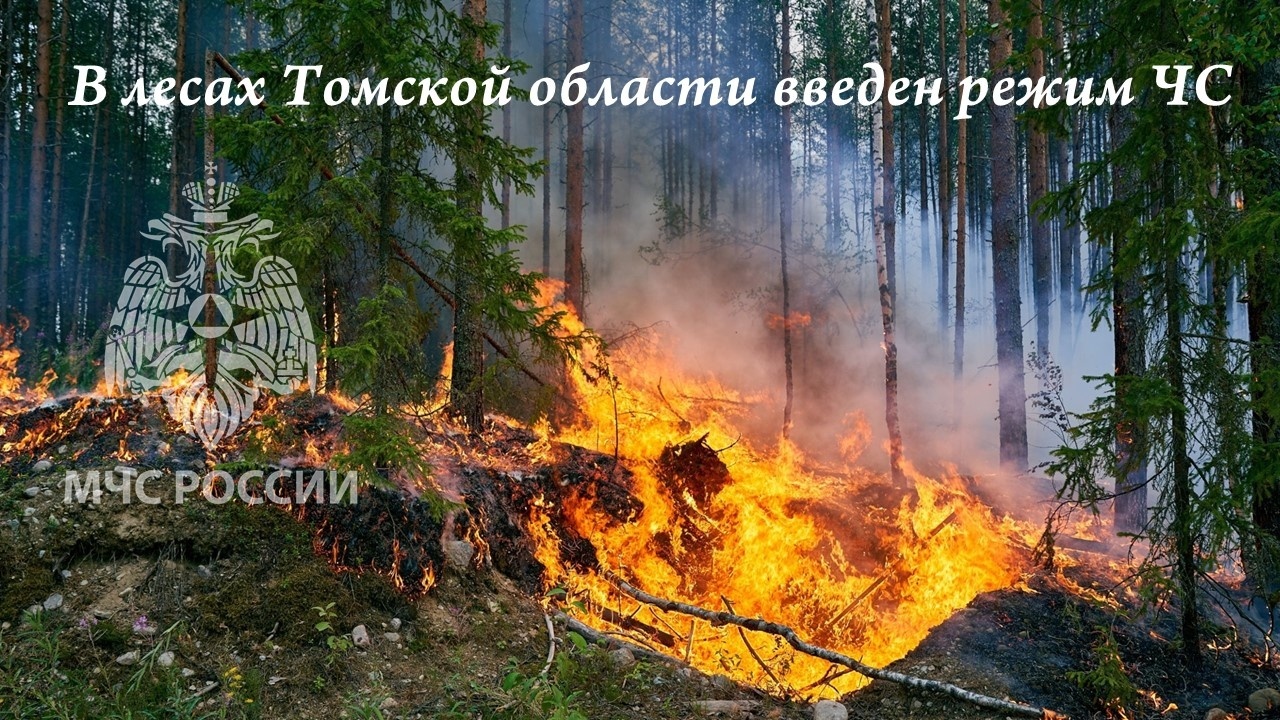 